МДОУ детский сад №158 г. Ярославль.Развитие графомоторного навыка у детей.(консультация для родителей)                                                                             Подготовила учитель-логопед                                                        Лодеровская Ю.В.Развитие графомоторного навыка у детей.К важному параметру школьной зрелости относится уровень развития моторики кисти ведущей руки, определяющей скорость и легкость формирования навыка письма. В исследованиях психопатологов большое внимание уделяется вопросу о том, является ли развитие моторики ребенка следствием естественного созревания соответствующих структур или же это результат научения? Было выяснено, что и созревание и научение — факторы, в равной мере необходимые для формирования моторики пальцев рук. Кроме того, известна тесная связь между координацией тонких движений пальцев рук и речью. Исследования профессора M.M. Кольцовой показали, что речевая деятельность детей частично развивается и под влиянием импульсов, поступающих от пальцев рук. Наблюдая детей в возрасте 10—12 мес, она установила, что их речь, образно говоря, находится на конце пальцев, поэтому тренировать их надо уже с 6-месячного возраста ребенка. Далее представлены возрастные особенности овладения детьми моторными и графическими навыками.Возрастные особенности развития графомоторного навыка1,5—2 годаМалыш крепко зажимает карандаш в ладони, что очень ограничивает его движения. Он еще не пытается изобразить что-то определенное, просто получает радость от самого процесса. 2—3 годаКак правило, держит карандаш сверху, зажимая его в ладони, движения еще спонтанные, почти не ограничиваются. 3—3,5 годаЛинии становятся более определенными, менее разбросанными и не повторяются бессмысленно. Увеличивается координация при выполнении вертикальных движений, но еще плохо выполняются имитационные движения. Овалы неровные, но на рисунках их уже много. 3,5—4 годаУмеет держать карандаш и довольно свободно манипулировать им. К этому возрасту совершенствуется координация движений и зрительно пространственное восприятие, что позволяет хорошо копировать. Умеет передавать пропорции фигур, ограничивать протяженность линий и рисовать их относительно параллельными.5 летХорошо выполняет горизонтальные и вертикальные штрихи. Способен ограничивать длину штриха, делать линии более ровными, четкими, правильно удерживая карандаш или ручку. Выполняет вертикальные, горизонтальные и циклические движения, пытается писать буквы. 6—7 летХорошо копирует простейшие геометрические фигуры, соблюдая их размер, пропорции. Штрихи становятся более четкими и ровными, овалы завершенными. Фактически в этом возрасте доступны любые графические движения, штрихи и линии. 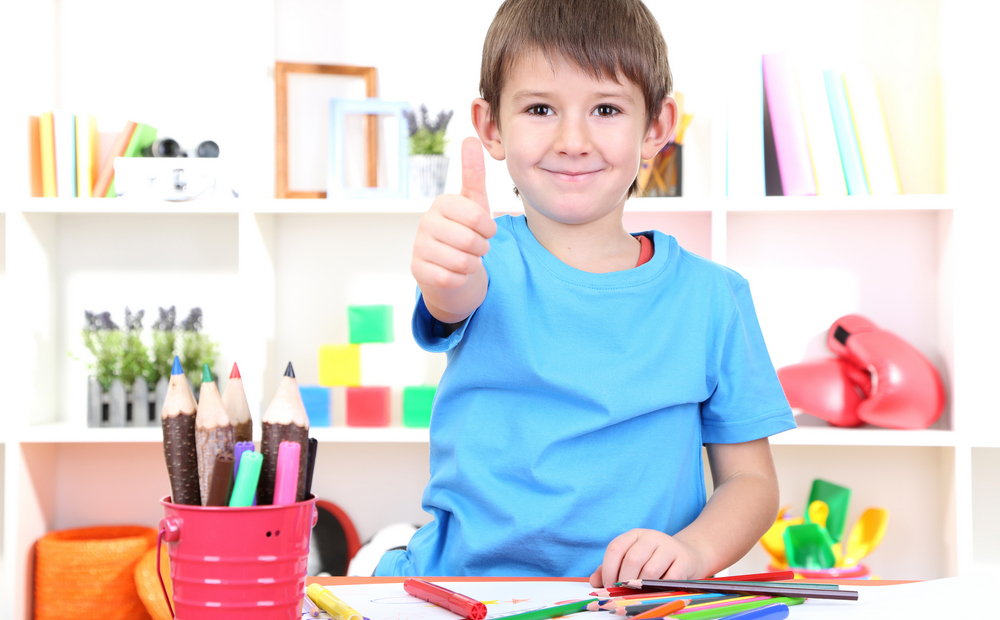 Уровень сформированности мелкой моторики ребенка можно понаблюдать при рисовании или закрашивании. Если он постоянно переворачивает лист, не может менять направление линий при помощи тонких движений пальцев и кисти, значит, уровень развития мелкой моторики недостаточный и необходима соответствующая тренировка, иначе отставание в овладении графическим навыком письма в школе будет значительным. Следует обращать внимание на такие ошибки:невозможность пересчитать пальцы: пропуск то одного, то другого пальца; лишние движения на другой руке, ноге (синкинезии); при пересчете пальцев на обеих руках асинхронность движений, пропуски пальцев, возвраты; медленное выполнение отстукивания ритмов; при выполнении проб — повышенный мышечный тонус, резкость движений; в пробах на имитацию — отсутствие плавности движений, точности выполнений.Основным содержанием занятий по подготовке руки к письму должно быть развитие мелкой мускулатуры и дифференцированности движений кистей и пальцев рук, т.е. формирование функциональной (физиологической) готовности к графической деятельности. Тренировать пальцы рук можно, занимаясь лепкой, закручивая гайки в конструкторе, собирая узоры из мелкой мозаики, занимаясь вышиванием, застегиванием  пуговиц.К сожалению, моторная неловкость при выполнении манипулятивных действий, трудности неудачи в овладении ими  вынуждают ребенка избегать сложных действий. Поэтому платье с мелкими пуговицами надевать не хочется, новый конструктор совсем неинтересный, лучше поиграть с машинкой. А вязать, лепить, конструировать и вовсе скучно.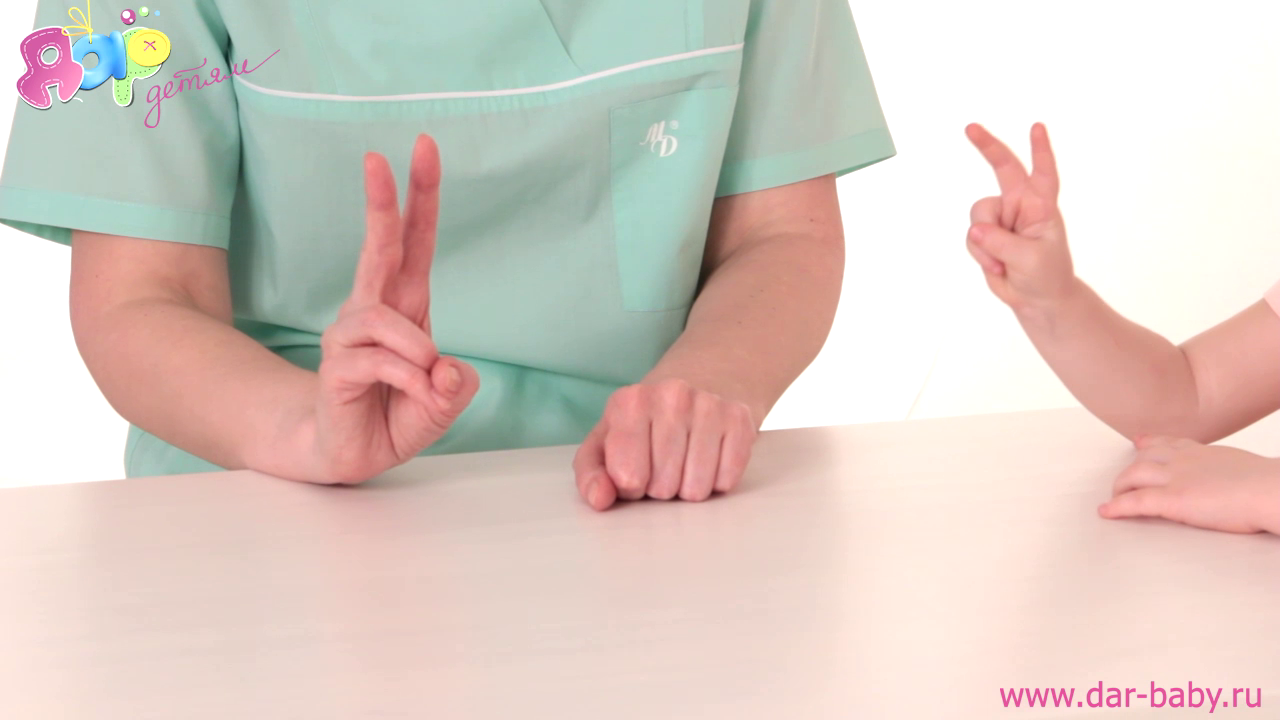 Существуют специальные игры для развития пальцев рук.(«Гребешок», «Царапка», «Лесенка»), пальчиковые (имитация животных, людей, предметов), театр теней. Особого внимания заслуживают графические движения. Нелюбовь к рисованию — один из показателей нарушения развития тонко координированных движений.  Рисование,  как  и письмо, — сложное инструментальное действие: ведь движения кончика рисующего карандаша возможны только в том случае, если скоординированы действия пальцев, кисти, руки, туловища, если ребенок может управлять ими. В возрасте 6—7 лет, организуя различные виды деятельности, систематически применяя тренировочные упражнения, ребенок может достичь хороших результатов в развитии моторики кисти.Для развития графического навыка следует использовать:графический диктант,рисование линий: прямые и фигурные дорожки;рисование по точкам, контурам, клеточкам;штриховки с различным направлением движения руки,силуэтные штриховки.Развитию мелкой моторики рук помогает:пальчиковая гимнастика;упражнения на освоение предметных действий.Выполняя различные виды заданий, ребенок приобретает опыт графических движений. Очень важно сразу обучать ребенка правильным приемам действия: вести линию сверху вниз и слева направо, выполнять линии различной толщины и формы, штриховать ровно и без пробелов, не выезжая за контур. В 6—7 лет ребенок должен выполнять следующие виды штриховок:прямые вертикальные (сверху вниз), горизонтальные (слева направо), наклонные, клубочками (круговыми движениями руки, имитирующими наматывание и разматывание нити), полукругами (чешуя у рыбы, черепица крыши), крупными петельками. Особое внимание нужно уделять выполнению линий сложной формы одним движением кисти руки (овалы, окружности, волнистые и ломаные линии). Линии должны наноситься без отрыва руки от бумаги; при выполнении задания нельзя менять положение листа или тетради. Следует обращать внимание на правильность посадки за столом и выполнять сначала простые задания, постепенно усложняя их и увеличивая время занятия с 10 до 15—20 мин. После этого обязательно следует сделать перерыв, во время которого можно выполнить пальчиковую гимнастику или упражнения на развитие предметных действий. Регулярные занятия с ребенком обеспечат правильное и красивое письмо.